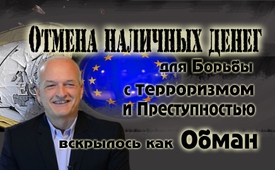 Отмена наличных денег для борьбы с терроризмом и преступностью вскрылось как обман (интервью с Эрихом Хамбахом)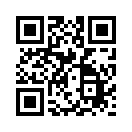 23 января 2017-ого года Европейская комиссия представила план, как она хочет постепенно ограничить наличные платежи. Это обосновывается борьбой с преступностью и терроризмом, а также необходимостью единого регулирования на всей территории ЕС.23 января 2017-ого года Европейская комиссия представила план, как она хочет постепенно ограничить наличные платежи. Это обосновывается борьбой с преступностью и терроризмом, а также необходимостью единого регулирования на всей территории ЕС. Таким образом должны быть закрыты лазейки для преступников и террористов. Но полная отмена наличных денег определённо «ещё» не предусмотрена. Уже на следующий год комиссия ЕС объявила о выходе соответствующего законоположения. 
Это заявление Еврокомиссии присоединяется к целой цепочке других событий, которые преследуют ту же цель: ограничить использование наличных денег или отменить их полностью. 
В начале 2016 года Европейский центральный банк ЕЦБ объявил «конец» купюре в 500 евро, которая будет в обращении только до 2018 года. Приблизительно 613 миллионов купюр в 500 евро, находящиеся в обращении, будут постепенно изъяты. Официально ЕЦБ обосновывает свой шаг тем, что хочет воспрепятствовать финансированию терроризма, отмыванию денег и нелегальной работе. 
8 ноября 2016 года, премьер-министр Индии Нарендра Моди сказал, что в ходе борьбы с отмыванием денег, нелегальной торговлей и коррупцией, купюры в 500 и 1000 рупий, которые составляют 86% от общего количества наличных денежных средств, в дальнейшем не будут признаваться как законное платежное средство. Населению был дан срок в 50 дней, чтобы внести обесценившиеся купюры на свой собственный счет или обменять их на новые банкноты в 500 или 2000 рупий. В то же время количество купюр новых рупий было значительно уменьшено, чтобы принудить население к безналичным платежам. Чтобы предотвратить переход населения на золото в качестве платёжного средства, правительство даже ограничило количество золота в собственности и по всей стране были проведены облавы против незаконного владения золотом. 
Менее чем через неделю после реформы наличных денег в Индии, крупный американский банк "Citigroup" объявил, что впредь они не будут принимать или выплачивать наличные деньги в своих филиалах в Австралии. 
В конечном счёте, в январе 2017-ого года австралийский министр финансов объявил, что австралийская купюра в 100 долларов будет отменена, что означает резкое снижение австралийского объема наличности. 
Наряду с этими решающими событиями последнего времени, большинство сран ЕС в последние годы также ограничили применение наличных денег: Швеция, Нидерланды, Дания, Англия, Бельгия, Словакия, Италия, Франция, Греция и Испания.
Здесь возникает вопрос: является ли борьба с терроризмом и преступностью реальной причиной для такого развития или есть другие интересы, которые стоят за отменой наличных денег? Для ответа на этот вопрос недавно очень информативно высказался ответственный за наличные деньги директор Европейского центрального банка (ЕЦБ) Ив Мерш. По словам Ива Мерша существует картель в глобальной борьбе с наличными деньгами. Картель – это, зачастую, секретно принятое соглашение об общих методах работы. К этому картелю относятся центральные банки многих стран, которые несут ответственность за денежно-валютную политику. По словам Мерша цель состоит в том, чтобы внедрить отрицательные процентные ставки. Вкладчики наказываются тогда за свои вклады отрицательными процентными ставками, что равносильно экспроприации. 
Но так как вкладчики через снятие наличных денег могут её избежать, для центральных банков наличные деньги как бельмо на глазу. Это заявление директора ЕЦБ было подтверждено на заседании Федерального резервного банка, центрального банка США, в Джексон Хоуле 25 августа 2016 года. Представители основных центральных банков открыто дискутировали там о запрете наличных денег. 
Еще раз приведенные официально причины для отмены наличных денег выявляются как вводящие  в заблуждение, то есть как ложь, дезинформирующая ничего не подозревающее население. 
Предлагаем вашему вниманию следующее интервью, которое Klagemauer.TV провело с Эрихом Хамбахом, автором книги «Наличные деньги, прощайте – расставаться больно!». Хамбах более 30 лет работал в финансовой отрасли и с 2014 года усиленно занимался запланированным запретом наличных денег. В интервью подоплеки и взаимосвязи отмены наличных денег становятся еще более понятными. 

ИНТЕРВЬЮ:

Ведущий: Добрый день, господин Хамбах. Добро пожаловать на Клягемауэр тв. И мы сегодня имеем честь, говорить об угрозе упразднения наличных денег. Может, коротко скажете о себе? Вы родились в Мюнхене в 63-м году? И после окончания обучения как бизнесмен по страхованию, вы в первый год еще посещали вечернюю школу по экономике. Потом, где-то 30 лет вы занимались страховками и темой инвестиции, и, главным образом, это страхование старости. Как было у вас с этим? Какие вопросы там у вас открылись в течение этих лет? 
Хамбах: Да, это был очень волнующий путь, он был не прямой, нет, как это бывает в жизни – те или иные повороты, которые нужно было делать. И сначала было так, что я сам для себя искал путь в профессии: больше ли с людьми или в управлении? И мне больше понравилось все же работать с людьми, с коммуникацией, это больше ко мне говорило. И я вначале и не понял почему я попал в финансовую и страховую сцену, но родители участвовали в этом. Они сказали: там еще есть свободное место, ты не хотел бы? И они меня туда пригласили на работу. И в течение лет вопросы становились все более критическими. И я слышал от людей, которые заключили договоры: я 10 лет платил, я платил взносы, и теперь там только треть от того, что я платил или еще меньше, в чем дело? И я когда-то через знакомых и коллег, и через научные работы, которые я читал из области экономики и других тем, я очень много информировался, я все больше пришел к заключению, что все эти продукты вообще-то не для клиента, а только для финансовой индустрии. И все вот эти высказывания: все будет хорошо, там ли инвестиции, там ли инвестиции. В конце дня считаются только в деньги – деньги, на которые направили взгляд сильные за кулисами, именно финансовая индустрия, которая хочет присвоить себе эти деньги. И вот эта фраза или шутка такая: мы все хотим вашего самого наилучшего, а именно – ваших денег – она все вновь и вновь подтверждалась. И это привело меня к той точке, что я уже не хотел там в этом активно участвовать. 
Ведущий: Я читал, с 2014 года вы видите ваше призвание в просвещении человечества, что касается денег и финансов, и также политики, вы проводите встречи, симпозиумы, доклады, семинары на различных мероприятиях. И вот вы недавно написали эту книгу «Наличные деньги – досвиданья. Горькое расставание», называется книга. Кому служит упразднение наличных денег? И, я думаю, об этом говорит эта книга. Как вы это видите, что там творится за кулисами?   
Хамбах: Да, за кулисами есть несколько очень сильных интересов. И упразднение наличных денег или ликвидация наличных денег – одной группе это однозначно ничего не принесет, а это именно люди, это народ. Но тут речь о большой игре – приватизации прибыли и социализации ущербов или проигрышей. В конечном счете запланировано все больше раскрывать эти ножницы и сегодня уже так, что 1 процент человечества владеет двумя третями всего, что есть у человечества. И кажется, что есть этот план, что этот 1 процент скоро будет владеть ста процентами всех ресурсов планеты – материальных и природных ресурсов. И это служит именно только этой индустрии, потому что наличные деньги это, в конечном счете, только напечатанные бумажки, без какой-то внутренней стоимости или ценности, если сказать о теме проценты процентов. Да, это тоже очень неприятная тема, потому что есть много задолженностей. Но пока есть наличные – это все еще зона, которая не полностью под контролем. И в конечном счете речь идет и о контроле. То есть, нет наличных денег, мы уже не можем взять в банке деньги, нам нужно быть совершенно прозрачными, всеподконтрольными – и тогда только открывается путь для политики и центральных банков: полностью лишить население собственности, посредством негативных процентов, насильных платежей. Тогда мы как люди, как народ, уже не имеем возможности сказать: нет, не так, мы этого не допустим – потому что мы в этой области потеряем самоопределение. 
Ведущий: И как же будет проходить эта ликвидация наличных, если она действительно начнет распространяться? Мы слышим это из других стран, что есть лимиты для расчетов наличными. Встретились министры финансов, и из Германии тоже, то есть министры финансов стран уже  говорят о том, чтобы ввести повсеместно эти лимиты по расчетам наличными. Как это будет протекать, что будет иметь место воплощение? 
Хамбах: Да, этому всему есть специальная агенда, режиссура, если хотите, и, в принципе, мы находимся в середине этой режиссуры. Это не так, что какая-то дата – 15го августа 2021 года -  и с того момента уже нет денег, этого плана нет, потому что было бы слишком велико сопротивление населения, все бы противостали этому, и тогда это так не удалось бы протащить. Но проходят тактикой «тихой сапы», отрезают понемногу. Уже 2008 году было принято решение воплотить это, потом был этот так называемый «финансовый кризис» «кризис с недвижимостью, и мыльный пузырь лопнул. И ипотеки в Америке уже нельзя было проплачивать и пришли к выводу, что сейчас еще нельзя упразднять наличные, потому что все деньги были бы у этих больших банков, которые всю эту беду вообще-то привели, им народ  не доверял в тот момент. И поэтому пошли с этим немного осторожнее, и в 2010 году просто началась дискуссия, там в этих ток-шоу и так далее, и в СМИ. И также и в правовых частях программ телевидения протестировали, как реагирует народ. И после того, как там не было особого сопротивления, потому что все было хорошо упаковано, и потом по всему миру, тут и там, потихонечку пробовали. Да, вы сказали эту тему и, скажем, лимит по расчетам наличными - в 2012 году это ввели в Евросоюзе, в каждой стране по-другому, потому что в политике управляет финансовая индустрия, и пытаются сделать так, чтобы это в маленьких обозримых странах делалось как лабораторные исследования. Скажем, в Норвегии то, в Швеции это, в Италии это, и очень курьёзно, если посмотреть 2-3 примера: например, в Италии ввели верхний лимит операций наличными на тысячу евро – это очень низко, по сравнению с другими странами, там где-то 5 тысяч, 10 тысяч, 15 тысяч евро, в Хорватии, например. И вот было сопротивление, потому что слишком низкий уровень, и протестировали, ага, значит это недопустимо, сегодня - 3 тысячи. Но потом придумали в Италии, кое-что очень специальное, что людям не разрешают оплачивать аренду квартир или домов во время отпуска. И кто платит наличными – должен платить очень высокий штраф – 40% или минимум 3.000 евро. И удивительно то, что вообще нет сопротивления этому. Вы видите, что граница не должна быть слишком низкая, но ввиду очень внушительного штрафа, если этот штраф объявлен и народ об этом знает, то опять же потом это проглатывают. И так в каждой стране по-другому подходят к этому вопросу.  И так эта знаменитая тактика: мы сегодня что-то решаем в политике, что будет в действии только через 8-9-10 лет. Например, Швеция, там ввели закон, который теперь уже в силе, что к 2030 году наличная валюта в Швеции должна полностью исчезнуть. И если можно и раньше. И сегодня каждый думает: ах, это так далеко, это 14 лет, это долгое время. И если коротко, народ вдруг скажет: нет-нет, так мы не собирались это принять, мы хотим оставить деньги за нами. И тогда со стороны правительства скажут: эй, тогда вы должны были об этом говорить уже 10-12 лет, потому что сейчас уже поздно, теперь об этом мы больше не дискутируем. И это можно наблюдать и во многих других темах. И потом опять применяется эта методика, чтобы умалчивать это все или задавливать информацию. И каждый, кто негативно говорит о запрете наличных, является уже, как будто, сообщником наркодиллеров или сам уже в криминальных кругах. И якобы к наличным прилипает всякая зараза и это не гигиенично; так пришивают туда различные аргументы. Но тогда задается вопрос: что же менее гигиенично, дать руку 10-ти человекам в день или взять деньги в руки? Хотя оправданно, может быть, там, где упаковывают продукты питания, может быть, чтобы делали это в перчатках. Потому если я очень много соприкасаюсь с деньгами и также и с питанием, это ладно, но оно и не имеет отношение к запрету наличных. И также тема уклонения от налогов или нелегальная работа – это можно рассматривать совсем по-другому, по моему мнению. В конце дня можно сказать, что с этими аргументами работают, с ними дискутируют и если приходят люди, которые хотят просвещать об этом, их не приглашают на встречи, а если приглашают, то будешь 1 против 5-ти там. И тогда в общественных каналах это так распространяется, и помимо всех этих дискуссий, в конечном счете, приходит к тому, что да, экономический рост нам нужен любой ценой. И нам нужно приспосабливать ту и ту финансово-денежную политику. А обычный человек, при обилии этой информации по теме «деньги», очень трудно успевает  чтобы отфильтровать личное ясное представление об этом, которое честно и открыто. Поэтому это все четко управляется в этом направлении. 
И дальнейшие мероприятия на приходе, вы сказали об этом, Германия стоит перед учреждением тоже лимита по наличным. Мы дискутируем о лимите в 5.000 евро. И вот если бы наличных больше не было, тогда будет и легче взимание со стороны международного валютного фонда принудительного налога с народа; речь идет о 10 процентах. И господин Шойбле, наш министр финансов, он уже потирает руки: как было бы, если бы я получил Икс процентов от всех денег населения Германии. 
Ведущий: А потом такие истории, как во Франции, где говорят о терроризме, и потом это приносят тоже как аргумент: да, эти террористы, они  пользовались наличными, они за что-то расплачивались наличными. И тоже ищут путь: ага, и эти вещи мы тоже получим под контроль, если не будет наличных. Да, здесь куча аргументов, которые здесь приводят, для того, чтобы подтвердить или оправдать упразднение наличных денег. 
Хамбах: Это так, как уже многие политики в прошлом говорили, Черчилль, например. Он сказал: «Политика – это искусство, чтобы держать народ под стрессом решением проблем, которые заранее искусственно были созданы». И эта тема «террор» – в кавычках – это тоже подход, это какие-то события, реальные или нереальные, но со стороны ими так управляют, чтобы держать людей в стрессе, в страхе. И эти эмоции очень реальные, и они где-то затрагивают и наши способности, нас вводят в страх и потом они, все чаще, протаскивают это. Говорят: больше безопасности, больше полицейских, потом программное обеспечение, которое опознает лица людей, это массивно продвигают вперед на всех станциях, на автобанах, в аэропортах и так далее. И это точно то, что вы говорите, терроризм финансируют наличными, но, по-моему, если посмотреть на факты, это так не совпадает. Всегда говорят и утверждают, что наличными деньгами столько криминала, столько ограблений банков, но на самом деле так, что можно четко увидеть, что чем меньше наличных денег – тем больше криминала. И организованная преступная деятельность в области экономики, и терроризм в военно-промышленном комплексе – они так легализованы, они так вплетены в фирмы и сети концернов. Им не нужны наличные деньги для финансирования терроризма. Там оно все протекает «легально » в кавычках. И это, скорее всего, немножко промывка мозгов, что тут политика и СМИ с нами делает. Это совершенно неоправданно. Я приведу еще один пример. В 2015 году только у нас в Германии экономический ущерб через кибер-криминализм больше 40 миллиардов евро. Только за один год. Только в Германии. Это больше, чем по всему миру за последние 30 лет было украдено в виде «классических» в кавычках ограблений банков. Не только в Германии – по всему миру. То есть, в Германии, 2015 год, 40 миллиардов ущерба, это больше чем за 30 лет по всему миру было причинено ущерба посредством ограбления банков. То есть, чем меньше наличности – тем больше криминала. 
Ведущий: Вы сказали о Норвегии этот пример, что уже детям выдаются кредитные карты… Как вы думаете, это платежная система будущего или эта мысль идет еще дальше…? Говорят о RFID-чипах, которыми можно расплачиваться. Как Вы расцениваете это развитие? 
Хамбах: Да, дальнейший план, дальнейший путь, который перед нами лежит, исходит из сценария, что наличность будет упразднена и тогда у нас на финансово-политическом уровне надвигается крадущееся ограбление народа. И мы не можем против этого бороться, потому что мы не можем забрать деньги из банка. Нет наличных! Помимо этого сценария, различных методов лишения населения собственности и нашего состояния, через банки и политику, есть еще также эта возможность посредством смарт-технологии, то есть такой вкрадывающейся технологии, что деньги только в цифровом виде были на счетах. Какие-то цифры стоят. Или на кредитных картах, или где…  Вплоть до мобильного телефона, а также и RFID-чипах. Мы сейчас не будем о технике в деталях говорить, но есть технологии, которые делают это возможным: считывание информации на большом и малом расстоянии, все на определенных частотах. И если деньги там все еще будут расположены  –это для каждого, кто может считывать, онлайн, и для каждого видимо, и для  криминала там открываются все двери. И если есть люди, которые издают такие же книги, как моя или вы, как ведущий, задаете эти вопросы…  и в отношении таких людей как мы, они скорее бы и нажали кнопку в системе, чтобы лишить нас всего  одним нажатием клавиши. И весь мой банковский аккаунт, который только в электронном виде существует – можно его стереть или на 6 недель просто заморозить. И потом задается вопрос: «Как я буду 6 недель жить без доступа к счетам, или без участия в экономической жизни: не иметь возможности купить попить и поесть?» Потом будет такой текучий переход, чтобы эти чипы, когда-нибудь  были вживлены под кожу. Кто-то скажет: «Мы и так уже все с чипом»! Вопрос только – под кожей или просто в кармане носим этот чип?» Мы все уже с чипами, вокруг нас чипы. Это смартфоны, это камеры, это микрофоны – все-все, что нас окружает, также эти адаптирующие счетчики электроэнергии в домах или адаптирующиеся сенсоры пожаротушения в наших домах – все они все считывают. И смарт-телефоны, мобильные телефоны – мы полностью прозрачные и, по сути, уже чипированные. И только еще недостает этого шага – все под кожу. И это частично будет делаться насильно, а с другой стороны людям об этом даже и не скажут. Потом есть и вариант не насильно, а добровольно. Итак, во многих предприятиях это делается – там приглашают сотрудника на собеседование по тому принципу: «Мы хотим улучшить стандарты по безопасности на предприятии. Ты был на прошлой неделе на собрании предприятия. Мы хотим упразднить использование наших документов –ID-карточек. Раньше были бейджики, или на шее висели карточки с доступом к определенным дверям, кто-то вдруг отнимет эту карточку или придут люди,  не имеющие доступа… Мы сейчас, сделаем это все надежнее, чтобы нельзя было подделать. Теперь будет чип под кожей, это и не больно даже, но это добровольно.  Мы сейчас с вами хотим это обговорить, как добавочная статья к нашему трудовому соглашению и, конечно, вы свободны здесь в выборе. И если вы не хотите это принять, мы конечно вполне понимаем вашу позицию. Тогда мы попробуем завтра как-то обойтись здесь без вашей помощи» -  и, по сути дела, это увольнение с работы. Будете искать новую работу. То есть насильно никто никого не чипирует, но косвенно все же, потому что мне нужно платить за съем квартиры и другие платежи. Все, что мне нужно для моей бытовой жизни, как я буду платить? Если у меня нет чипа – я потеряю работу. Итак я решаюсь утверждать, что добровольности тут не будет. Потом есть еще много областей, где без нашего ведома, как это было в 2012 году через «Obamacare» в США. Там также было прописано, что все искусственные суставы на коленях, на бедрах – они автоматически снабжаются этим чипом и люди этого не знают. Есть регионы, такие как Китай или Южная Америка – там миллионы людей насильно чипируют. Технологии уже есть, к сожалению, и нам нужно действительно подумать – допустим мы  это? Хотим мы этого или мы что-то предпримем против этого? 
Ведущий: Но, в заключение, еще вопрос, чтобы обобщить: «Что же мы как отдельные личности, или как группа, как народ можем сделать против этого развития? Где шансы чтобы избежать этого лишения  наличности?» 
Хамбах: Это самый важный вопрос вообще-то…  И на него нужно ответить на двух уровнях. Спросить, что каждый в отдельности может сделать для себя самого или в личном окружении? И потом ответить на вопрос, что мы можем сделать коллективно. Где мы запрошены как общество. По моему мнению, я думаю, что пока еще 2-3-4 года будет наличность, чтобы общество получило шанс «мирно трансформироваться». Потому что система финансов, как мы ее знаем до сегодняшнего дня, она когда–нибудь, на основании необычайной задолженности, которая всемирно сегодня распространяется, должна пройти процесс трансформации. Об этом мы не будем говорить, но я скажу, где мы затребованы, чтобы мы здесь, сегодня, и в последующее время могли сохранить наличность. Первое, это спросить себя: где мы платим наличными?  Не только для сохранения наличности, но и размышление о том, что в федеральном законе или в законе Евросоюза, прописано, что только евро является единственной надежной платежной валютой. И тут я могу задать вопрос: если я что-то безналично оплачиваю – это действительно оплачено? И является это тогда моей собственностью? То есть я стремлюсь к самозащите, в смысле защиты собственности. Мы очень-очень советуем делать это каждому: платить всегда наличными, где только это можно. Всегда читать и условия платежей, все, что там мелко написано. И если я покупаю где-то в супермаркете или в будке мобильной связи что-то – они принимают к оплате наличные, как средство погашения долгов. Это очень важный вопрос. И с этой точки зрения, нужно всегда стараться платить наличными. И, важно, платить наличными еще и потому, что тем самым, мы сигнализируем в общем правительству и всем легитимным властям – мы хотим оставить за собой наличность и вы не можете упразднить это. Мы хотим сохранить наличность. Но если мы будем идти только простым путем, как потребители, проще протянуть карточку, и это вода на мельницу тех, кто хочет упразднить деньги. Потому, что чем меньше мы используем наличные деньги – тем больше аргументов у тех, кто хочет их упразднить. Это вот  такой процесс, в котором мы находимся, и который раскрывает, почему нам в буднях очень важно использовать наличные. И в-вторых, нужно в буднях обязательно информировать окружение о планах упразднения наличности, где бы ты ни был: в семье, на рабочем месте, в клубе, в группе. Нам нужно постоянно-постоянно коммуницировать с людьми в нашем окружении, чтобы эта информация  попала в сознание людей. Потому что если я не осознаю эти процессы, тогда я об этом и не размышляю и ничего не предпринимаю, и поэтому это одно из самых  важных, что мы можем делать на личном уровне. А на коллективном уровне, я считаю, что важно, чтобы мы, как народ, и в стране, и как весь Евросоюз сказали: «Мы хоти сохранить нашу наличность!» Нам нужно создавать инициативные группы, собирать подписи, петиции и просто поднимать голос. Если мы онлайн в Фейсбук или еще где-то, каждый пускай сам решает где, по этой теме общаться. Размышлять, что я делаю в этих социальных сетях? И может как раз сегодня было бы очень полезно дать свою позицию в этом отношении в Фейсбук. То есть коллективно, у кого есть группы. И также региональные инициативные группы. И очень важно, по моему мнению, чтобы мы вообще тему денег привели в несколько другое восприятие. Где  вообще место денег? Ни в коем случае не в банке! Потому что банки, платят миллиарды и миллиарды штрафов. Частично за невыплату налогов, за нелегальные операции, манипуляции с процентами, различные картели, различные там, чуть ли не криминальные структуры. Понимаете, иначе этих штрафов бы и не было. То есть банки – это, по сути, подсудные организации, иначе им не приписывали бы столько штрафов. Мы ведь не понесли бы добровольно наши чемоданы с деньгами к мафии? Это гангстеры и я им деньги добровольно не отдам!  А к банку у людей есть еще доверие, и они там оставляют деньги. И еще есть другой пункт: Наличность – это есть наша собственность, и наши деньги – мы имеем на них право. Но если у меня только безналичные деньги там, в виде цифр – это уже не совсем моя собственность. Я не имею туда свободный доступ. Мне нужно свое право доказать, как - то добиться, но может быть и поздно. Нам нужно у банковской системы забрать энергию, забрать подпитку. И энергия в данном случае – это деньги. То есть нам нужно их из банка забрать. И вопрос: «Что нам дальше делать с этими деньгами?»  Сейчас мы процентов в банке все равно не получаем, там уже отрицательные проценты. В Германии первым об этом объявил Райфайзенбанк и вводит это против своих клиентов. Но может мы можем инвестировать наши деньги в региональные проекты? Может у меня в поселке пчеловод, у которого умерло 5 семей пчел и я ему куплю эти 5 семей пчел, и какое-то время я от него буду получать мед. Нужно об этом как-то договориться. Или биофермеры в регионе, у которых проблемы с банком по финансированию и там я тоже могу участвовать с маленькой группой. Я помогу тебе, и в определенное время получаю от тебя определенное количество продуктов, овощей.  И тогда у нас поднимается покупательная способность в регионе, что приводит к экономическому росту в регионе, чем, если мы деньги отдаем в банк, и потом оно передается в большие концерны  (Гугл, Амазон и т.д.) Это в регионе ничего не даст, и тем более налоги эти предприятия, эти концерны не платят. То есть инвестировать регионально, забрать деньги из банков, платить за все наличными – это самые важные пути выхода. И все это точнее можно прочитать в моей книге, вплоть до гениально виденья  Ubuntu . Трансформация во всеобщее, в общество, где все живут в изобилии,  и никто не хочет другому причинить вреда. 
Ведущий: Окей, большое спасибо, что вы были здесь, спасибо за этот разговор, и мы можем только пожелать нам всем, чтобы мы стали воплощающими эти вещи, и чтобы таким же образом и передавали информацию дальше, и чтобы люди проснулись. В этом смысле сердечная благодарность и  до следующей встречи.
Хамбах: Спасибо за возможность участвовать в этом ток-шоу. До встречи.от hag.Источники:https://deutsch.rt.com/europa/38162-paukenschlag-in-richtung-bargeld-verbot/
www.konjunktion.info/2017/01/bargeldabschaffung-indien-als-blaupause-es-gilt-das-schuldgeldsystem-zu-retten/
www.konjunktion.info/2016/11/bargeldabschaffung-ein-blick-auf-die-blaupause-indien/
https://deutsche-wirtschafts-nachrichten.de/2016/12/09/indien-beschlagnahmt-gold-von-privaten-anlegern/
https://linkezeitung.de/2017/01/26/bargeldabschaffung-dank-biometrie-jeder-von-uns-in-indien-wird-zu-einem-wandelnden-geldautomaten-werden/
http://norberthaering.de/de/27-german/news/714-australien
www.epochtimes.de/politik/welt/bargeld-verbot-australien-will-100-dollar-scheine-abschaffen-und-bargeldobergrenze-a2013482.html
www.berlinjournal.biz/eu-kommission-bargeld-abschaffen/
http://ec.europa.eu/smart-regulation/roadmaps/docs/plan_2016_028_cash_restrictions_en.pdf
www.asset-protection-management.com/die-schleichende-abschaffung-des-bargeldes-die-bargeldabschaffung-kommt/
www.youtube.com/watch?v=i_HgsUrK4zQ
http://inflationsschutzbrief.de/zentralbanken-diskutieren-bargeld-abschaffung-jackson-hole/
https://deutsche-wirtschafts-nachrichten.de/2016/08/29/jackson-hole-zentralbanken-diskutieren-offen-ueber-bargeld-verbot/
http://steinzeit.nuoviso.tv/steinzeit-tv/bargeldlos-zum-gechipten-kontosklaven/Может быть вас тоже интересует:#Nalichnost - Наличность - www.kla.tv/Nalichnost

#ErichHambach-ru - Эрих Хамбах - www.kla.tv/ErichHambach-ru

#RFID-ru - RFID, РЧИД-чип - www.kla.tv/RFID-ruKla.TV – Другие новости ... свободные – независимые – без цензуры ...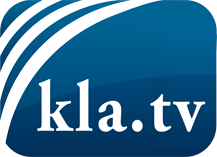 О чем СМИ не должны молчать ...Мало слышанное от народа, для народа...регулярные новости на www.kla.tv/ruОставайтесь с нами!Бесплатную рассылку новостей по электронной почте
Вы можете получить по ссылке www.kla.tv/abo-ruИнструкция по безопасности:Несогласные голоса, к сожалению, все снова подвергаются цензуре и подавлению. До тех пор, пока мы не будем сообщать в соответствии с интересами и идеологией системной прессы, мы всегда должны ожидать, что будут искать предлоги, чтобы заблокировать или навредить Kla.TV.Поэтому объединитесь сегодня в сеть независимо от интернета!
Нажмите здесь: www.kla.tv/vernetzung&lang=ruЛицензия:    Creative Commons License с указанием названия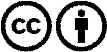 Распространение и переработка желательно с указанием названия! При этом материал не может быть представлен вне контекста. Учреждения, финансируемые за счет государственных средств, не могут пользоваться ими без консультации. Нарушения могут преследоваться по закону.